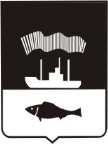 Администрация города Мурманскап о с т а н о в л е н и е          17.07.2013          							                             № 1806О внесении изменений в приложениек постановлению администрации города Мурманска от 30.04.2013№ 972 «О создании конкурсной комиссии для проведения конкурса на право заключения договора о транспортном обслуживании населения транспортом общего пользования по муниципальным, в том числе социально значимым муниципальным маршрутам»(в ред. постановления от 20.06.2013 № 1559)В целях обеспечения деятельности конкурсной комиссии                                     п о с т а н о в л я ю:1. Внести в приложение к постановлению администрации города Мурманска от 30.04.2013 № 972 «О создании конкурсной комиссии для проведения конкурса на право заключения договора о транспортном обслуживании населения транспортом общего пользования по муниципальным, в том числе социально значимым муниципальным маршрутам»                           (в ред. постановления от 20.06.2013 № 1559) следующие изменения:1.1. Исключить из состава конкурсной комиссии для проведения конкурса на право заключения договора о транспортном обслуживании населения транспортом общего пользования по муниципальным, в том числе социально значимым муниципальным маршрутам, Пудову Виталию Сергеевну.1.2. Включить в состав конкурсной комиссии для проведения конкурса на право заключения договора о транспортном обслуживании населения транспортом общего пользования по муниципальным, в том числе социально значимым муниципальным маршрутам, Дивинского Александра Георгиевича – начальника юридического отдела администрации города Мурманска – членом конкурсной комиссии.2. Отделу информационно-технического обеспечения и защиты информации администрации города Мурманска (Кузьмин А.Н.) разместить настоящее постановление на официальном сайте администрации города Мурманска в сети Интернет.3. Редакции газеты «Вечерний Мурманск» (Червякова Н.Г.) опубликовать настоящее постановление.4. Настоящее постановление вступает в силу со дня подписания.5. Контроль за выполнением настоящего постановления возложить на первого заместителя главы администрации города Мурманска Лыженкова А.Г.Глава администрации города Мурманска                                                                                А.И. Сысоев